Two Barrier HACCP Plan Submission ChecklistThe following items are the minimum required support documentation for a 2 barrier ROP HACCP plan.  Plans submitted without the items listed below will not be accepted.□ List of equipment and materials used in the special process, i.e., vacuum sealing machines, etc. □ List of all ingredients used in the special process. Ingredient proportions are not necessary.□ List of facilities that will be processing and/or storing ROP foods.□ Hazard Analysis Worksheet including all of the hazards of concern for your process □ Detailed Process Flow Diagram including all Critical Control Points (CCPs). Diagram must address each step in the preparation of the food(s) used in a special process□ HACCP Worksheet for all Critical Control Points listed in the Process Flow Diagram□ Lab testing results (i.e. pH or water activity) from a certified lab for all two barrier foods indicating the second barrier.□ Training program or plan detailing topics and methods of training and Training Log□ Labeling Standard Operating Procedure (SOP). SOP must address all required dates for special process□ Hand Washing SOP□ Cooling SOP and Cooling Log (if plan includes 2 barrier ready to eat products) □ Cleaning and Sanitizing SOP□ Cold Holding SOP and Refrigeration Log□ Eliminating Bare Hand Contact with ROP Foods SOP□ Personal Hygiene SOP□ Transporting SOP and Transport Log (if transporting to additional outlets) □ Thermometer Use and Calibration SOP and Thermometer Calibration Log□ Labeling Expiration Date log□ Cooling log (if applicable)□ Employee Health Policy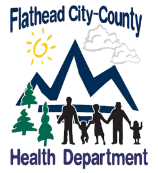 